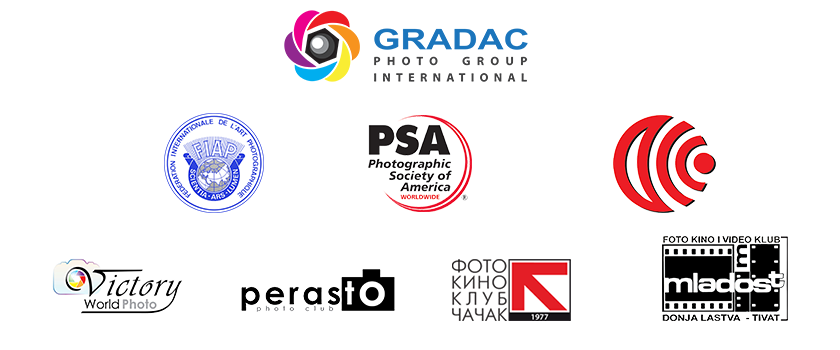 9. Internacionalni Cirkular FotografijeGRADAC CIRCUIT  2023Srbija – Crna GoraPropozicije izlozbi1. ORGANIZATOR9. GRADAC CIRCUIT "PERAST"                     Foto Klub "PERASTO" - Kotor, Crna Gora9. GRADAC CIRCUIT "TIVAT"                         Foto Klub "MLADOST" – Tivat, Crna Gora9. GRADAC CIRCUIT "CACAK"                       Foto Klub "CACAK" - Cacak, Srbija2. PATRONATIFIAP – PSA – FSS – GRADAC PGI  -  VICTORY P.W. – FK PERASTO  -  FKK CACAK FK MLADOST -  3. UCESCE	Salon je otvoren za amatere i profesionalne fotografe iz celogsveta. Učesnici moraju biti autori fotografija koje šalju.Svaki učesnik može da pošalje maksimalno 4 fotografije za svaku  sekciju.Organizator može koristiti izložene radove za reprodukciju u  katalogu ipromociju bez plaćanja nadoknade za autorski honorar.4. TEME	- Cetri teme, sve cetri digitalne:A) SLOBODNA KOLOR B) SLOBODNA MONOHROM 
C) PRIRODAD) FOTO PUTOVANJASvaka fotografija može biti samo u jednoj temi.5. PRIJAVA	Autori mogu da popune online prijavu (poželjna metoda).Takođe mogu da pošalju odštampanu prijavu zajedno sa CD/DVD  naorganizatorovu adresu.6. FOTOGRAFIJE	Fotografije moraju biti u JPG formatu, maksimalne dimenzije:1920 x 1080 pixela.Za apload na sajtu https://victory-photo.club/ fotografije kompresovati na 7-12.Bitno je da fotografija ne prelazi 2Mb. ili ih slati na CD/DVD.CD/DVD neće biti vraćani
7. IMENOVANJE FAJLOVA	Nema posebnih zahteva za ime fajla, bilo bi poželjno da bude isto kao imefotografije.8. KOTIZACIJA	Kotizacija je obavezna za sve učesnike izložbe i košta:- 30 Eura – za jednu ili dve teme,- 40 Eura – za tri I cetri teme.Za clanove Foto saveza Srbije kotizacija je 3000 dinara I moze se uplatiti na sledeci broj racuna:  160-5100100528935-56 Radovi autora koji ne uplate kotizaciju neće biti žirirani.Sva uputstva su na sajtu https://victory-photo.club/9. KATALOG	On-line (PDF) katalog bice objavljen na sajtu  https://victory-photo.club/  I njegov link ce biti posalt svim ucesnicima.10. OBJAVLJIVANJE REZULTATA	Svi autori će dobiti rezultate žiriranja e-mailom.Rezultati izložbe će takođe biti objavljeni na sajtu https://victory-photo.club/11. ODGOVORNOST ORGANIZATORA	Organizator će sa velikom pažnjom da pristupi rukovanju  dolazne iodlazne pošte. Međutim, organizator ne prihvata nikakvu  odgovornost za štetu iligubitak prilikom transporta.12. CLANOVI ZIRIJA	9th GRADAC CIRCUIT "PERASTO" – KotorPetar Sabol, MFIAP, EFIAP/d1, EPSA - CroatiaCufar Aleksander- EFIAP/d2, MPSA  - SloveniaBorislav Milovanovic, EFIAP/b,PPSA,GPU CR3,F1 FSS - Serbia9th GRADAC CIRCUIT "CACAK" – CacakIvan Stojanović, KMF FSS, EFIAP - SerbiaOliver Vukmirovic - PPSA,  - Bosnia and HerzegovinaNevenka Papic, EFIAP - Slovenia9th GRADAC CIRCUIT "MLADOST" – TivatFranke Luis Alberto, MFIAP, ESFIAP, EFIAP/d3, GMPSA/b - Argentina Milan Markovic, EFIAP, MF FSS - SerbiaAnton Toni Markovic- Photo Artist - Montenegro13. NAGRADE	UKUPNO -  495  NAGRADE !!!8. GRADAC CIRCUIT "PERASTO" – Kotor - 161 NAGRADE !FIAP Plava Znacka za najuspešnijeg autora
FIAP Zlatna medalja za svaku temu (4 ukupno)  
+ 2 FIAP pohvala za svaku temu (8 ukupno) 
PSA Zlatna medalja za svaku temu(4 ukupno)
+ 2 PSA pohvala za svaku temu (8 ukupno) GRADAC PGI Zlatna, Srebrna i Bronzana medalja za svaku temu (12 ukupno)+ 6 GRADAC PGI pohvala za svaku temu(24 ukupno)VICTORY P.W. Zlatna, Srebrna i Bronzana medalja za svaku temu (12 ukupno)+ 6 VICTORY P.W. pohvala za svaku temu(24 ukupno)FK ELEMA Zlatna, Srebrna i Bronzana medalja za svaku temu  (12 ukupno) + 6 SALON pohvala za svaku temu(24 ukupno)SPECIJALNA DIPLOMA OD CLANOVA ZIRIJA  (24 ukupno)SPECIJALNA POHVALA OD PREDSEDNIKA SALONA  (4 ukupno)8. GRADAC CIRCUIT   "CACAK" – Cacak - 173 AWARDS !FIAP Blue Badge for the best Author of Salon
FIAP Gold medal in each section (4 altogether)  
+ 2 FIAP honorable mention ribbons in each section (8 altogether) 
PSA Gold  medal in each section (4 altogether)
+ 2 PSA honorable mention ribbons in each section (8 altogether)  FSS Gold  medals in each section  (4 altogether)+ 2 FSM honorable mention in each section (8 altogether)GRADAC PGI Gold, Silver, Bronze medal in each section (12 altogether)+ 6 GRADAC PGI honorable mention in each section (24 altogether)VICTORY P.W. Gold, Silver, Bronze medal in each section (12 altogether)+ 6 VICTORY P.W. honorable mention in each section (24 altogether)FK CACAK Gold, Silver, Bronze medals in each section  (12 altogether) + 6 SALON honorable mention in each section (24 altogether)SPECIAL DIPLOMA OF JURY MEMBER  6 in each section  (24 altogether)HONORABLE MENTION OF SALON CHAIRMAN 2 in each section (4 altogether8. GRADAC CIRCUIT  - "MLADOST" – Tivat - 161 AWARDS !FIAP Blue Badge for the best Author of Salon
FIAP Gold medal in each section (4 altogether)  
+ 2 FIAP honorable mention ribbons in each section (8 altogether) 
PSA Gold  medal in each section (4 altogether)+ 2 PSA honorable mention ribbons in each section (8 altogether)   GRADAC PGI Gold, Silver, Bronze medal in each section (12 altogether)+ 6 GRADAC PGI honorable mention in each section (24 altogether)VICTORY P.W. Gold, Silver, Bronze medal in each section (12 altogether)+ 6 VICTORY P.W. honorable mention in each section (24 altogether)FK MLADOST Gold, Silver, Bronze medals in each section  (12 altogether) + 6 SALON honorable mention in each section (24 altogether)SPECIAL DIPLOMA OF JURY MEMBER  6 in each section  (24 altogether)HONORABLE MENTION OF SALON CHAIRMAN 2 in each section (4 altogether))14. KALENDAR	Prijem radova do:     20.08.2023.  
Period ziriranja:    23.08.2023. do 29.08.2023.Rezultati žiriranja:  08.09.2023. na https://victory-photo.club/, and each author personally in the mail.On-Line Gallery posted: 09.09.2023. 
Sending awards till: 27.10.2023.Date for mailing of catalogues: 27.10.2023.Autori moraju da popune onlajn formular za prijavu (poželjan metod), na https://victori-photo.club/ Takođe mogu da pošalju štampani formular za prijavu na adresu organizatora zajedno sa CD/DVD-om.15. DIGITALNA PROJEKCIJA FOTOGRAFIJA	13.10. and 14.10.2023. - Photo Club "MLADOST" – Seljanovo BB, Tivat, Montenegro 20.10. and 21.10.2023.- Photo Cinema Club "CACAK" – Trg Ustanka 2-6, Cacak, Serbia27.10. and 28.10.2023.-  Photo Club "PERASTO" – Zgrada Bujkovica bb, Kotor, Montenegro16. ADRESA ZA SLANJE RADOVA	- Možete poslati štampanu prijavu  i / ili novac na ovu adresu:
Stanovcic DamirSpanskih boraca 36a11070 Belgrade, Serbia, Europe

- Preporucujemo da se koristi online forma prijave.17. ORGANIZACIONI ODBOR	Damir Stanovcic, chairman of the organizing committee,Bozidar Rapovac
exhibitionsgradac@gmail.com